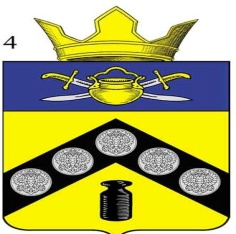 ВОЛГОГРАДСКАЯ ОБЛАСТЬКОТЕЛЬНИКОВСКИЙ МУНИЦИПАЛЬНЫЙ РАЙОН СОВЕТ НАРОДНЫХ ДЕПУТАТОВПИМЕНО-ЧЕРНЯНСКОГО СЕЛЬСКОГО ПОСЕЛЕНИЯ                                                          третьего  созываРЕШЕНИЕ № 17/23от  « 07» сентября .                                               х.Пимено-Черни О внесении изменении и дополнений в  Устав Пимено-Чернянского сельского поселения Котельниковского муниципального района  Волгоградской области          В соответствии со статьями 14,  44 Федерального закона от 06.10.2003 г. № 131-ФЗ "Об общих принципах организации местного самоуправления в Российской Федерации",  Законом  Волгоградской области от 10 июля . № 110-ОД «О внесении изменений в Закон Волгоградской области от 28 ноября . № 156-ОД «О закреплении отдельных вопросов местного значения за сельскими поселениями в Волгоградской области» и статьей 28 Устава Пимено-Чернянского сельского поселения Котельниковского муниципального района Волгоградской области  Совет народных депутатов Пимено-Чернянского сельского поселения:РЕШИЛ:1.Внести в Устав Пимено-Чернянского сельского поселения Котельниковского муниципального района Волгоградской области (далее – Устав)следующие изменения:1) подпункт 7 пункта 1 статьи 5 Устава изложить в следующей редакции:«7) обеспечение условий для развития на территории Пимено-Чернянского сельского поселения физической культуры, школьного спорта и массового спорта, организация проведения официальных физкультурно-оздоровительных и спортивных мероприятий Пимено-Чернянского сельского поселения;»;2) добавить в Устав статью 5.2. следующего содержания:« Статья 5.2. Вопросы местного значения, закрепленные за сельским поселением Котельниковского муниципального района».К закрепленным за Пимено-Чернянским  сельским  поселением вопросам местного значения из числа предусмотренных частью 1 статьи 14 Федерального закона от 06.10.2003 № 131-ФЗ «Об общих принципах организации местного самоуправления в Российской Федерации»  вопросов местного значения городских поселений относятся:1) дорожная деятельность в отношении автомобильных дорог местного значения в границах населенных пунктов Пимено-Чернянского сельского поселения и обеспечение безопасности дорожного движения в них, включая создание и обеспечение функционирования парковок (парковочных мест), осуществление муниципального контроля за сохранностью автомобильных дорог местного значения в границах населенных пунктов Пимено-Чернянского сельского поселения, а также осуществление иных полномочий в области использования автомобильных дорог и осуществления дорожной деятельности в соответствии с законодательством Российской Федерации;2) обеспечение проживающих в Пимено-Чернянском сельском поселении и нуждающихся в жилых помещениях малоимущих граждан жилыми помещениями, организация строительства и содержания муниципального жилищного фонда, создание условий для жилищного строительства, осуществление муниципального жилищного контроля, а также иных полномочий органов местного самоуправления в соответствии с жилищным законодательством;3) участие в предупреждении и ликвидации последствий чрезвычайных ситуаций в границах Пимено-Чернянского сельского поселения;4) организация библиотечного обслуживания населения, комплектование и обеспечение сохранности библиотечных фондов библиотек Пимено-Чернянского сельского поселения;5) сохранение, использование и популяризация объектов культурного наследия (памятников истории и культуры), находящихся в собственности Пимено-Чернянского сельского поселения, охрана  объектов культурного наследия (памятников истории  и культуры) местного муниципального значения, расположенных на территории Пимено-Чернянского сельского поселения;6) создание условий для развития местного традиционного народного художественного творчества, участие в сохранении,  возрождении и развитии народных художественных промыслов в Пимено-Чернянском сельском поселении;7) создание условий для массового отдыха жителей Пимено-Чернянского сельского поселения и организация обустройства мест массового отдыха населения, включая обеспечение свободного доступа граждан к водным объектам общего пользования и их береговым полосам;8) участие в организации деятельности по  сбору ( в том числе раздельному сбору) и транспортированию твердых коммунальных отходов;9) организация использования, охраны, защиты, воспроизводства городских лесов, лесов особо охраняемых природных территорий, расположенных в границах населенных пунктов Пимено-Чернянского сельского поселения;10) организация ритуальных услуг и содержание мест захоронения;11) организация и осуществление мероприятий по территориальной обороне и гражданской обороне, защите населения  и территории Пимено-Чернянского сельского поселения от чрезвычайных ситуаций природного и техногенного характера;12) создание, содержание и организация деятельности аварийно-спасательных служб и (или) аварийно-спасательных формирований на территории Пимено-Чернянского сельского поселения;13) осуществление мероприятий по обеспечению безопасности  людей на водных объектах, охране их жизни и здоровья;14) осуществление в пределах, установленных водным  законодательством Российской Федерации, полномочий собственника водных объектов, информирование населения об ограничениях их использования;15) предоставление помещения для работы на обслуживаемом административном участке Пимено-Чернянского сельского поселения сотруднику, замещающему должность участкового уполномоченного полиции;16) до 1 января 201 7 года предоставление сотруднику, замещающему должность участкового уполномоченного полиции, и членам его семьи жилого помещения на период выполнения сотрудником обязанностей по указанной должности;17) осуществление мер по противодействию коррупции в границах Пимено-Чернянского сельского поселения.2. Главе Пимено-Чернянского сельского поселения Котельниковского муниципального района Волгоградской области в порядке, установленном Федеральным законом от 21.07.2005г. № 97-ФЗ «О государственной регистрации уставов муниципальных образований»,  представить настоящее решение на государственную регистрацию в течение 15 дней со дня принятия настоящего Решения в Управление Министерства юстиции Российской Федерации по Волгоградской   области. 3. Главе Пимено-Чернянского сельского поселения Котельниковского муниципального района Волгоградской области обнародовать   настоящее решение после его государственной регистрации .                                                                                   4.Настоящее решение вступает в силу со дня официального обнародования после его государственной регистрации, за исключением подпункта 2 Пункта 1 настоящего решения, который вступает в силу с 1 января 2016 года.Глава Пимено-Чернянскогосельского поселения                                                        В.В.Берко